ESCUELA NUESTRA SEÑORA DEL VALLE 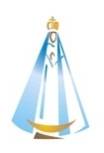 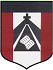 5°Grado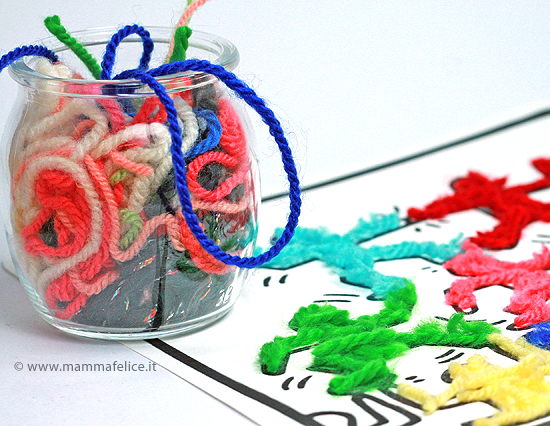  El   CollageActividad para 2 clase de 45 minuto.16/04 y 23/04HOLA CHICOS!!!ESPERO QUE TODOS ESTEN BIEN!!!Hoy hacemos collageMateriales: lanas, hilos de cualquier color y grosor, papeles de cualquier tipo, eje: papel madera, papel glasé, papel de revista, etc.(si no tiene algunos de estos materiales, no hay problema, el trabajo se puede realizar igual).hojas blancas o de color, platicola y tijera.ACTIVIDAD:En una hoja blanca o de color, dibuja con lápiz un diseño, también puedes elegir una hoja negra si los colores de las lanas, hilos y  papeles son bien llamativos.Colocar plasticola sobre la hoja y comienza a cubrir con tiritas finas y gruesa de papeles de colores y trocitos de lana o hilo (depende de los que tengas en casa) en distintas áreas de tu diseño dejando pequeños espacios entre las lanas y los papeles. Podes pegarlas rectas o espiraladas, podes intercalar los colores y los materiales.Lo importante es, que cuando termines de cubrir toda la hoja, quede bien definido el dibujo que decidiste hacer.          Manos a la obra!!! 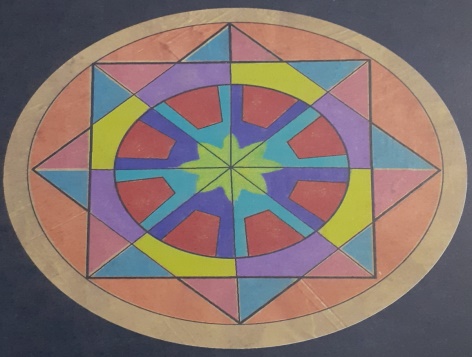 (Todos los diseños son a modo de ejemplo) 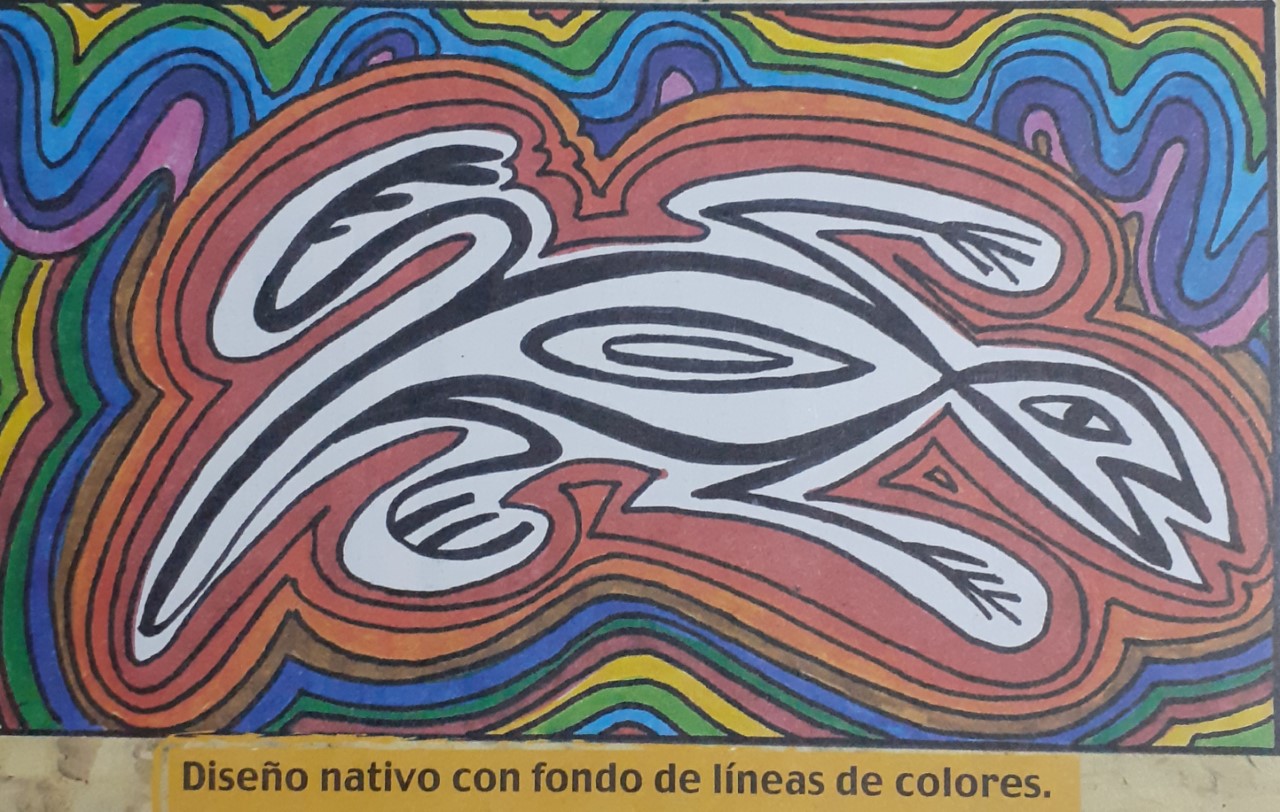 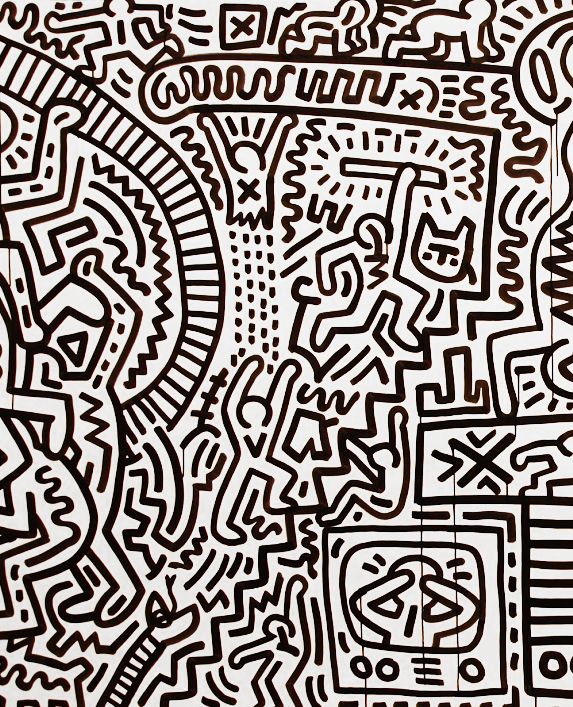 El trabajo debe quedar en la carpeta de plástica, con el  nombre y grado bien visible.Recordar  enviar foto el trabajo terminado a: smengo@institutonsvallecba.edu.arLES MANDO MUCHOS CARIÑOS.SEÑO SOLE =)